Tools and Techniques - Always Look To Improve Their Own or the Teams Service Areas of Discussion Tools and Techniques to help you Understanding LEAN Principles and Approaches                                                   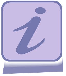 Visit our LEAN Awareness pages on Staffnet. NHS Institute for Innovation and Improvement - Facilitators Guide to Improvement Discussions   Facilitators Guide to Improvement  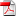 PDSA Cycles and How to Use These for Service Improvement http://www.institute.nhs.uk/quality_and_service_improvement_tools/quality_and_service_improvement_tools/plan_do_study_act.html Series of Articles, Information and Guidance Using Process Mapping as an Improvement                                           http://www.institute.nhs.uk/quality_and_service_improvement_tools/quality_and_service_improvement_tools/process_mapping__an_overview.html